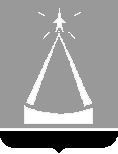    ИЗБИРАТЕЛЬНАЯ   КОМИССИЯ  ГОРОДСКОГО ОКРУГА   ЛЫТКАРИНО_____________________________________________________________________________________140080  Московская обл., г. Лыткарино, ул. Первомайская, д.7/7                         т/ф   8(495)552 85 11    e-mail: ik-lyt@mail.ru РЕШЕНИЕ17.07.2020 № 25/4О заверении списка кандидатов в депутаты Совета депутатов  городского округа Лыткарино  по многомандатным избирательным округам, выдвинутогоМестным отделением Всероссийской политической партии  «ЕДИНАЯ РОССИЯ» городского округа Лыткарино Московской области»на выборах депутатов Совета депутатов городского округа Лыткарино, назначенных на  13 сентября  2020 г.	Рассмотрев документы, представленные для заверения списка кандидатов в депутаты Совета депутатов городского округа Лыткарино по многомандатным избирательным округам, выдвинутого Местным отделением Всероссийской политической партии  «ЕДИНАЯ РОССИЯ» городского округа Лыткарино Московской области», руководствуясь частью 7 статьи 28 Закона Московской области «О муниципальных выборах в Московской области», Избирательная комиссия городского округа ЛыткариноРЕШИЛА:Заверить список кандидатов в депутаты Совета депутатов городского округа Лыткарино, в количестве 20 человек, выдвинутый  Местным отделением Всероссийской политической партии  «ЕДИНАЯ РОССИЯ» городского округа Лыткарино Московской области» (прилагается).Выдать уполномоченному представителю указанного избирательного объединения копию заверенного списка кандидатов в депутаты Совета депутатов городского округа Лыткарино, выдвинутого Местным отделением Всероссийской политической партии  «ЕДИНАЯ РОССИЯ» городского округа Лыткарино Московской области»        3. Направить представленные в Избирательную комиссию городского округа Лыткарино сведения о кандидатах в депутаты Совета депутатов городского округа Лыткарино, включенных в указанный список, в соответствующие государственные органы для проверки их достоверности. 4. Опубликовать настоящее решение в средствах массовой информации.5. Контроль за исполнением настоящего решения возложить на секретаря Избирательной комиссии городского округа Лыткарино Леухину Е.С.Председатель избирательной комиссии 		                              Н.В.Новичкова Секретарь избирательной комиссии 					Е.С.ЛеухинаСПИСОКкандидатов в депутаты Совета депутатов городского округа Лыткарино, выдвинутых избирательным объединением 
«Местное отделение Всероссийской политической партии 
«ЕДИНАЯ РОССИЯ» городского округа Лыткарино 
Московской области»по многомандатным избирательным округам на выборах депутатов Совета депутатов городского округа Лыткарино 13 сентября 2020 годаМногомандатный избирательный округ № 1Игнатьева Вера Константиновна, 13.08.1959 г.р., адрес места жительства: Московская область, г. Лыткарино. Карузин Михаил Михайлович, 22.11.1990 г.р., адрес места жительства: Московская область, г. Лыткарино.
Кумпан Татьяна Васильевна, 05.07.1973, адрес места жительства: Московская область, г. Лыткарино.
Мичугин Анатолий Александрович, 09.01.1955 г.р., адрес места жительства: 
г. Москва.Сушко Ирина Артемовна, 03.04.1962 г.р., адрес места жительства: Московская область, г. Лыткарино. Многомандатный избирательный округ № 2Егоров Юрий Николаевич, 26.05.1962 г.р., адрес места жительства: Московская область, г. Лыткарино. Китаева Людмила Ивановна, 24.07.1955 г.р., адрес места жительства: Московская область, г. Лыткарино.Ратников Андрей Анатольевич, 05.02.1969 г.р., адрес места жительства: Московская область, г. Люберцы.
Серёгин Евгений Викторович, 30.07.1955 г.р., адрес места жительства: г. Москва.Шаманин Антон Олегович, 18.03.1989 г.р., адрес места жительства: Московская область, г. Лыткарино.Многомандатный избирательный округ № 3Дерябин Василий Васильевич, 13.06.1950 г.р., адрес места жительства: Московская область, г. Видное.Садов Алексей Владимирович, 25.02.1971 г.р., адрес места жительства: Московская область, г. Лыткарино.Смирнова Екатерина Васильевна, 26.05.1967 г.р., адрес места жительства: Московская область, г. Лыткарино.Фесенко Ольга Михайловна, 15.08.1964 г.р., адрес места жительства: Московская область, г. Лыткарино.
Шмаленый Константин Кириллович, 01.01.1950 г.р., адрес места жительства: Московская область, г. Лыткарино.Многомандатный избирательный округ № 4Брюзова Татьяна Алексеевна, 21.12.1957 г.р., адрес места жительства: Московская область, г. Лыткарино.Донец Светлана Анатольевна, 01.07.1978 г.р., адрес места жительства: Московская область, г. Лыткарино.Еремеев Александр Андреевич, 11.01.1971 г.р., адрес места жительства: Московская область, г. Лыткарино.
Морозова Галина Валентиновна, 04.04.1963 г.р., адрес места жительства: 
г. Москва.Чугин Павел Станиславович, 14.03.1990 г.р., адрес места жительства: Московская область, г. Лыткарино, 
